St Monica’s Catholic Primary School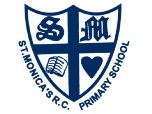 Safeguarding and child protection referral form